Media Advisory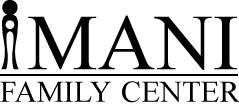 CONTACT: Shirley Stephens Office: 513-621-3836Email: imanifamilycenter@gmail.comThe Imani Family Center in partnership with Rothenberg Preparatory Academy helps families in the surrounding community kick off the upcoming school year!FOR IMMEDIATE RELEASE: WHO: The Imani Family Center            Rothenberg Preparatory Academy WHAT: The Imani Family Center and Rothenberg Preparatory Academy will return this summer for ImaniFest; their 8th annual back to school supply drive and community street festival. They will provide hundreds of needy students with back to school supplies. Other things that ImaniFest will include are food, music, games and prizes for children and also health, fitness and financial and employment information for families and a chance to interact with community vendors. They will also provide parents with information for the upcoming school year, essential living resources, and an hourly raffle where families received an opportunity to win a TV, iPods, gift certificates and more.WHEN: August 11, 2018               12pm – 4pmWHY: The Imani Family Center aim is to prepare students living the souring areas with new school supplies and the proper tools needed to learn and succeed. They also aim to provide opportunities for parents and adults to further their education, employment need and also provide health screenings for the upcoming school year. WHERE:  Rothenberg Preparatory Academy                241 E Clifton                Cincinnati, Ohio 45202 MEDIA PHOTO AND INTERVIEW OPPORTUNTIES:Interview with program director, Shirley Stephens Interview opportunity with Rothenberg’s principle, Amber SimpsonInterview with parents and students attending Interview volunteers at the eventVisuals of all participating students receiving backpacks and supplies; as well as visuals of students and families receiving all offered services ###